AFRICA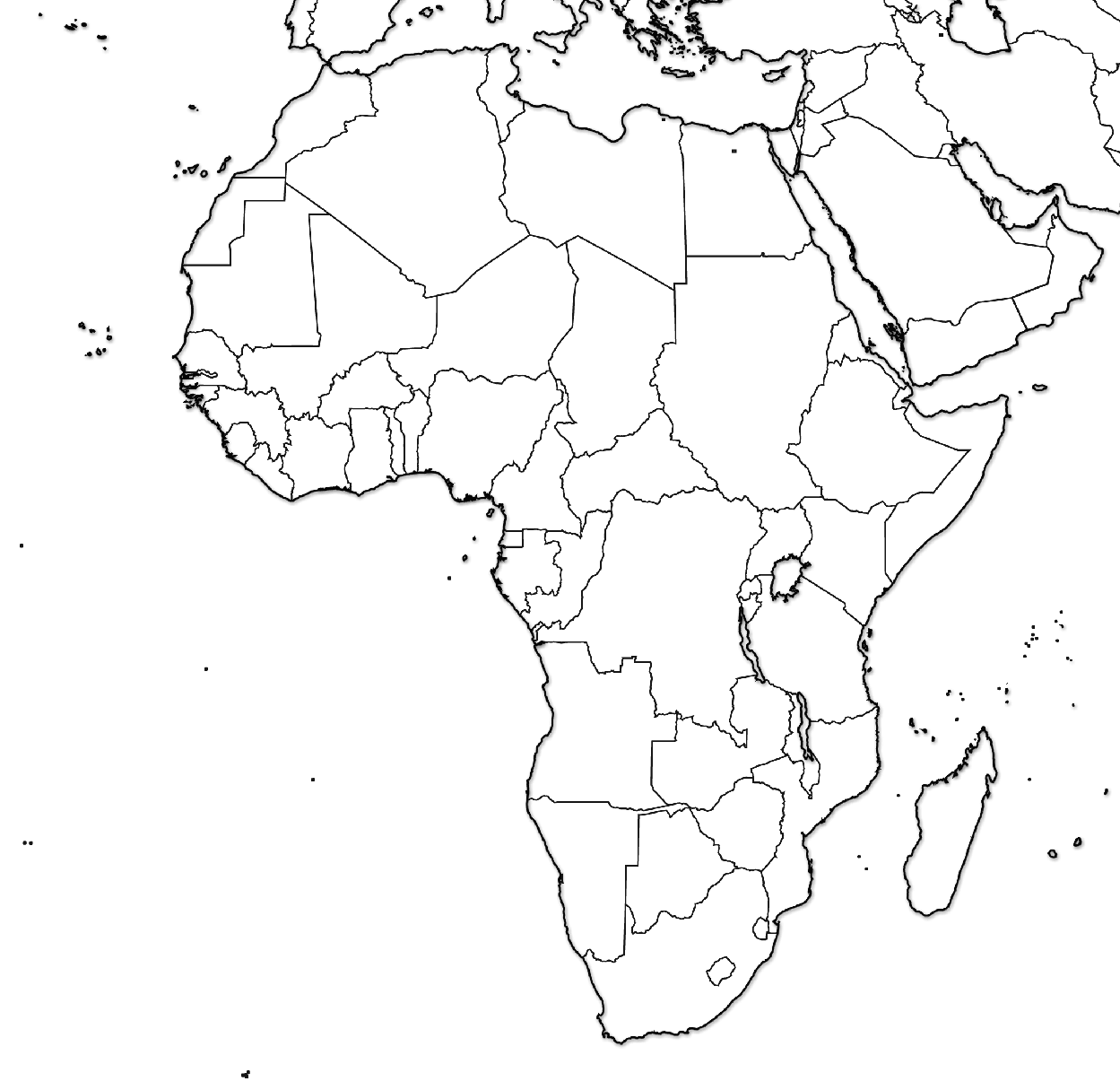 Quiz with maps is Friday, November 19. Test without maps is Friday, December 2.
Practice online: http://www.sheppardsoftware.com/African_Geography.htm   or   http://tinyurl.com/64987Identify:AlgeriaAngolaAtlantic OceanBeninBotswanaBurkina FasoBurundiCameroonCape VerdeCentral African RepublicChadComorosIvory Coast (Cote d’Ivoire)Democratic Republic of CongoDjiboutiEgyptEquatorial GuineaEritreaEthiopiaGabonGambiaGhanaGuineaGuinea-BissauGulf of AdenIndian OceanKenyaLesothoLiberiaLibyaMadagascarMalawiMaliMauritaniaMediterranean SeaMoroccoMozambiqueMozambique ChannelNamibiaNigerNigeriaRed SeaRepublic of the CongoRwandaSao Tome & PrincipeSenegalSeychellesSierra LeoneSomaliaSouth AfricaSouth SudanSudanSwazilandTanzaniaTogoTunisiaUgandaWestern SaharaZambiaZimbabwe